  Www.wenwine.org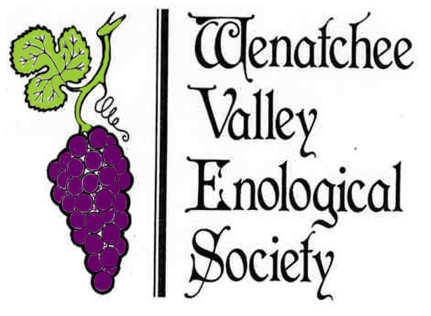 Renewal Membership Form – 2020-2021 Reduced DuesPlease use this coupon to renew your membership or record an address/phone/email changeName (s):  ____________________________________________________Address:  _____________________________________________________City: ____________________________, State: _____, Zip: __________Phone: Day: ___________________, Evening: _____________________Email: _____________________________________________________Our membership year is from May to May.  As a current member your dues are the full amount regardless of the time of year you pay.___ Single $10.00 ___ Couple $20.00___ Address Change ___ Email ChangePlease clip coupon and send payment with form to:Enological Society Memberships1422 John StreetWenatchee, WA 98801